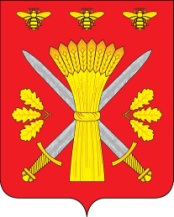 РОССИЙСКАЯ ФЕДЕРАЦИЯОРЛОВСКАЯ ОБЛАСТЬАДМИНИСТРАЦИЯ ТРОСНЯНСКОГО РАЙОНАПОСТАНОВЛЕНИЕот 21 января  2019 г.                                                                                                № 9                   с.Тросна    Об утверждении Порядка и условий финансирования проведения бывшим наймодателем капитального ремонта общего имущества в многоквартирных домах за счет средств местного бюджетаРуководствуясь статьей 190.1 Жилищного кодекса Российской Федерации, Федеральным законом от 06 октября 2003 года № 131-ФЗ «Об общих принципах организации местного самоуправления в Российской Федерации», Уставом Троснянского района Орловской области, ПОСТАНОВЛЯЕТ:     1.Утвердить Порядок и условия финансирования проведения бывшим наймодателем капитального ремонта общего имущества в многоквартирных  домах за счет средств местного бюджета (Приложение).    2. Обнародовать настоящее постановление в установленном порядке.    3.Контроль за исполнением настоящего постановления оставляю за собой.Глава района                                                                           А.И. Насонов